Philippine Bidding Documents(As Harmonized with Development Partners)Procurement of INFRASTRUCTURE PROJECTS“PROVISION OF PASSENGER WALKWAY CANOPY AT BP FSP GATE 1”PROJECT ID: C190042PROJECT LOCATION: FORT SAN PEDRO TERMINAL, ILOILO CITYGovernment of the Republic of the PhilippinesSixth EditionJuly 2020PrefaceThese Philippine Bidding Documents (PBDs) for the procurement of Infrastructure Projects (hereinafter referred to also as the “Works”) through Competitive Bidding have been prepared by the Government of the Philippines for use by all branches, agencies, departments, bureaus, offices, or instrumentalities of the government, including government-owned and/or -controlled corporations, government financial institutions, state universities and colleges, local government units, and autonomous regional government. The procedures and practices presented in this document have been developed through broad experience, and are for mandatory use in projects that are financed in whole or in part by the Government of the Philippines or any foreign government/foreign or international financing institution in accordance with the provisions of the 2016 revised Implementing Rules and Regulations (IRR) of Republic Act (RA) No. 9184. The PBDs are intended as a model for admeasurements (unit prices or unit rates in a bill of quantities) types of contract, which are the most common in Works contracting.The Bidding Documents shall clearly and adequately define, among others: (i) the objectives, scope, and expected outputs and/or results of the proposed contract; (ii) the eligibility requirements of Bidders; (iii) the expected contract duration; and (iv) the obligations, duties, and/or functions of the winning Bidder.Care should be taken to check the relevance of the provisions of the PBDs against the requirements of the specific Works to be procured. If duplication of a subject is inevitable in other sections of the document prepared by the Procuring Entity, care must be exercised to avoid contradictions between clauses dealing with the same matter. Moreover, each section is prepared with notes intended only as information for the Procuring Entity or the person drafting the Bidding Documents. They shall not be included in the final documents. The following general directions should be observed when using the documents:All the documents listed in the Table of Contents are normally required for the procurement of Infrastructure Projects. However, they should be adapted as necessary to the circumstances of the particular Project.Specific details, such as the “name of the Procuring Entity” and “address for bid submission,” should be furnished in the Instructions to Bidders, Bid Data Sheet, and Special Conditions of Contract.  The final documents should contain neither blank spaces nor options.This Preface and the footnotes or notes in italics included in the Invitation to Bid, BDS, General Conditions of Contract, Special Conditions of Contract, Specifications, Drawings, and Bill of Quantities are not part of the text of the final document, although they contain instructions that the Procuring Entity should strictly follow. The cover should be modified as required to identify the Bidding Documents as to the names of the Project, Contract, and Procuring Entity, in addition to date of issue.Modifications for specific Procurement Project details should be provided in the Special Conditions of Contract as amendments to the Conditions of Contract.  For easy completion, whenever reference has to be made to specific clauses in the Bid Data Sheet or Special Conditions of Contract, these terms shall be printed in bold typeface on Sections I (Instructions to Bidders) and III (General Conditions of Contract), respectively.For guidelines on the use of Bidding Forms and the procurement of Foreign-Assisted Projects, these will be covered by a separate issuance of the Government Procurement Policy Board.  TABLE OF CONTENTSGlossary of Terms, Abbreviations, and AcronymsABC – Approved Budget for the Contract.  ARCC – Allowable  Range of Contract Cost.BAC – Bids and Awards Committee.Bid – A signed offer or proposal to undertake a contract submitted by a bidder in response to and in consonance with the requirements of the bidding documents. Also referred to as Proposal and Tender. (2016 revised IRR, Section 5[c])Bidder – Refers to a contractor, manufacturer, supplier, distributor and/or consultant who submits a bid in response to the requirements of the Bidding Documents. (2016 revised IRR, Section 5[d])Bidding Documents – The documents issued by the Procuring Entity as the bases for bids, furnishing all information necessary for a prospective bidder to prepare a bid for the Goods, Infrastructure Projects, and/or Consulting Services required by the Procuring Entity. (2016 revised IRR, Section 5[e])BIR – Bureau of Internal Revenue.BSP – Bangko Sentral ng Pilipinas. CDA – Cooperative Development Authority.Consulting Services – Refer to services for Infrastructure Projects and other types of projects or activities of the GOP requiring adequate external technical and professional expertise that are beyond the capability and/or capacity of the GOP to undertake such as, but not limited to: (i) advisory and review services; (ii) pre-investment or feasibility studies; (iii) design; (iv) construction supervision; (v) management and related services; and (vi) other technical services or special studies. (2016 revised IRR, Section 5[i])Contract – Refers to the agreement entered into between the Procuring Entity and the Supplier or Manufacturer or Distributor or Service Provider for procurement of Goods and Services; Contractor for Procurement of Infrastructure Projects; or Consultant or Consulting Firm for Procurement of Consulting Services; as the case may be,  as recorded in the Contract Form signed by the parties, including all attachments and appendices thereto and all documents incorporated by reference therein.Contractor – is a natural or juridical entity whose proposal was accepted by the Procuring Entity and to whom the Contract to execute the Work was awarded.  Contractor as used in these Bidding Documents may likewise refer to a supplier, distributor, manufacturer, or consultant.CPI – Consumer Price Index.DOLE – Department of Labor and Employment. DTI – Department of Trade and Industry.Foreign-funded Procurement or Foreign-Assisted Project – Refers to procurement whose funding source is from a foreign government, foreign or international financing institution as specified in the Treaty or International or Executive Agreement. (2016 revised IRR, Section 5[b]).GFI – Government Financial Institution.  GOCC – Government-owned and/or –controlled corporation.Goods – Refer to all items, supplies, materials and general support services, except Consulting Services and Infrastructure Projects, which may be needed in the transaction of public businesses or in the pursuit of any government undertaking, project or activity, whether in the nature of equipment, furniture, stationery, materials for construction, or personal property of any kind, including non-personal or contractual services such as the repair and maintenance of equipment and furniture, as well as trucking, hauling, janitorial, security, and related or analogous services, as well as procurement of materials and supplies provided by the Procuring Entity for such services. The term “related” or “analogous services” shall include, but is not limited to, lease or purchase of office space, media advertisements, health maintenance services, and other services essential to the operation of the Procuring Entity. (2016 revised IRR, Section 5[r])GOP – Government of the Philippines.Infrastructure Projects – Include the construction, improvement, rehabilitation, demolition, repair, restoration or maintenance of roads and bridges, railways, airports, seaports, communication facilities, civil works components of information technology projects, irrigation, flood control and drainage, water supply, sanitation, sewerage and solid waste management systems, shore protection, energy/power and electrification facilities, national buildings, school buildings, hospital buildings, and other related construction projects of the government. Also referred to as civil works or works. (2016 revised IRR, Section 5[u])LGUs – Local Government Units. NFCC – Net Financial Contracting Capacity.NGA – National Government Agency.PCAB – Philippine Contractors Accreditation Board.PhilGEPS - Philippine Government Electronic Procurement System. Procurement Project – refers to a specific or identified procurement covering goods, infrastructure project or consulting services. A Procurement Project shall be described, detailed, and scheduled in the Project Procurement Management Plan prepared by the agency which shall be consolidated in the procuring entity's Annual Procurement Plan. (GPPB Circular No. 06-2019 dated 17 July 2019)PSA – Philippine Statistics Authority. SEC – Securities and Exchange Commission.SLCC – Single Largest Completed Contract.UN – United Nations.Section I. Invitation to BidBIDS AND AWARD COMMITTEE FOR THE PROCUREMENT OF 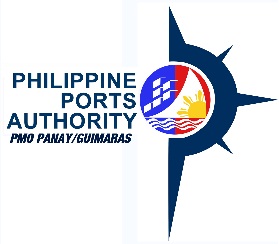 GOODS & CONSULTANCY SERVICES AND ENGINEERING PROJECTS PMO-PANAY/GUIMARAS (BAC-PGCSEP) Invitation to Bid for “PROVISION OF PASSENGER WALKWAY CANOPY AT BP FSP GATE 1”The Philippine Ports Authority, PMO-Panay/Guimaras, through the PPA Corporate Fund (R/M 2020) intends to apply the sum of Three Million Five Hundred Eighty- Two Thousand Five Hundred Fifty-One Pesos and 14/100 (P 3,582,551.14) being the Approved Budget for the Contract (ABC) to payments under the contract for “Provision of Passenger Walkway Canopy at BP FSP Gate 1” (Repair and Infrastructure Assets – C190042). Bids received in excess of the ABC shall be automatically rejected at bid opening.The Philippine Ports Authority, PMO-Panay/Guimaras now invites bids for the above Procurement Project.  Completion of the Works is required 120 Calendar Days.  Bidders should have completed a contract similar to the Project.  The description of an eligible bidder is contained in the Bidding Documents, particularly, in Section II (Instructions to Bidders).Bidding will be conducted through open competitive bidding procedures using non-discretionary “pass/fail” criterion as specified in the 2016 revised Implementing Rules and Regulations (IRR) of Republic Act (RA) No. 9184. Interested bidders may obtain further information from Philippine Ports Authority, PMO-Panay/Guimaras and inspect the Bidding Documents at the address given below from 8:30am to 5:00pm.A complete set of Bidding Documents may be acquired by interested bidders on November 26, 2020 from given address and upon payment of the applicable fee for the Bidding Documents, pursuant to the latest Guidelines issued by the GPPB, in the amount of Ph 5,000.00 exclusive of VAT). The Procuring Entity shall allow the bidder to present its proof of payment for the fees [presented in person, by facsimile, or through electronic means.]The Philippine Ports Authority, PMO-Panay/Guimaras will hold a Pre-Bid Conference on December 4, 2020, 10:00 A.M (PPA Time) at the PPA Conference Room, 2nd Floor, Admin. Bldg., ICPC, Iloilo City and/or through videoconferencing/webcasting via Zoom, which shall be open to prospective bidders. Bids must be duly received by the BAC Secretariat through (i) manual submission at the office address as indicated below, PPA Conference Room, 2nd Floor, Admin. Bldg., ICPC, Iloilo City; December 16, 2020, 09:30 A.M (PPA Time). Late bids shall not be accepted.All bids must be accompanied by a bid security in any of the acceptable forms and in the amount stated in ITB Clause 16. Bid opening shall be on December 16, 2020, 10:00 A.M (PPA Time) at the given address below PPA Conference Room, 2nd Floor, Admin. Bldg., ICPC, Iloilo City and/or through videoconferencing/webcasting via Zoom. Bids will be opened in the presence of the bidders’ representatives who choose to attend the activity. Only one (1) bidder shall be allowed to attend the bid opening.   Other necessary information:	Required Equipment: 	1-unit Hauling Truck, 3 cu. Yds. Capacity	1-unit Pneumatic Breaker, hand held, w/ hose & attachment	1-unit Compressor (for pneumatic breaker), 51hp	1-unit Plate Compactor (vibratory) 5hp	1-unit Rebar Cutter	1-unit Rebar Bender	1-unit Concrete Mixer, 1 Bagger, gas fed engine	1-unit Concrete Vibrator, gas fed engine, 3.5hp w/ 50’ hose and shaft	1-unit Tile Cutter1-unit Electric Welding Machine, 300 amp1-unit Electric Drill1-unit Electric Angular Grinder1-unit Oxy/Acetylene Cutting Outfit	1-unit Service Vehicle, L300	1-unit Hack Saw	1-unit Step Ladder	1-unit RiveterRequired PCAB License: General Building – Small B     The Philippine Ports Authority, PMO-Panay/Guimaras reserves the right to reject any and all bids, declare a failure of bidding, or not award the contract at any time prior to contract award in accordance with Sections 35.6 and 41 of the 2016 revised Implementing Rules and Regulations (IRR) of RA No. 9184, without thereby incurring any liability to the affected bidder or bidders. For further information, please refer to:Engr. Rona Mae B. TanoyBAC SecretariatPhilippine Ports Authority, PMO-Panay/GuimarasBrgy. Loboc, Lapaz, Iloilo City(033) 337-7791 local 302-302esd_pmoiloilo@yahoo.comYou may visit the following websites:For  downloading of  Bidding Documents: www.philgeps.gov.phNovember 26, 2020JERRY P. ABELLO     BAC ChairmanSection II. Instructions to BiddersScope of BidThe Procuring Entity, [indicate name] invites Bids for the [insert Procurement Project], with Project Identification Number [indicate number].[Note: The Project Identification Number is assigned by the Procuring Entity based on its own coding scheme and is not the same as the PhilGEPS reference number, which is generated after the posting of the bid opportunity on the PhilGEPS website.] The Procurement Project (referred to herein as “Project”) is for the construction of Works, as described in Section VI (Specifications).Funding InformationThe GOP through the source of funding as indicated below for [indicate funding year] in the amount of [indicate amount].The source of funding is:[If an early procurement activity, select one and delete others:]NGA, the National Expenditure Program.GOCC and GFIs, the proposed Corporate Operating Budget.LGUs, the proposed Local Expenditure Program. [If not an early procurement activity, select one and delete others:]NGA, the General Appropriations Act or Special Appropriations.GOCC and GFIs, the Corporate Operating Budget.LGUs, the Annual or Supplemental Budget, as approved by the Sanggunian. Bidding RequirementsThe Bidding for the Project shall be governed by all the provisions of RA No. 9184 and its 2016 revised IRR, including its Generic Procurement Manual and associated policies, rules and regulations as the primary source thereof, while the herein clauses shall serve as the secondary source thereof.  Any amendments made to the IRR and other GPPB issuances shall be applicable only to the ongoing posting, advertisement, or invitation to  bid  by the BAC through the issuance of a supplemental or bid bulletin.The Bidder, by the act of submitting its Bid, shall be deemed to have inspected the site, determined the general characteristics of the contracted Works and the conditions for this Project, such as  the location and the nature of the work; (b) climatic conditions; (c) transportation facilities; (c) nature and condition of the terrain, geological conditions at the site communication facilities, requirements, location and availability of construction aggregates and other materials, labor, water, electric power and access roads; and (d) other factors that may affect the cost, duration and execution or implementation of the contract, project, or work and examine all instructions, forms, terms, and project requirements in the Bidding Documents.Corrupt, Fraudulent, Collusive, Coercive, and Obstructive PracticesThe Procuring Entity, as well as the Bidders and Contractors, shall observe the highest standard of ethics during the procurement and execution of the contract.  They or through an agent shall not engage in corrupt, fraudulent, collusive, coercive, and obstructive practices defined under Annex “I” of the 2016 revised IRR of RA No. 9184 or other integrity violations in competing for the Project.Eligible Bidders Only Bids of Bidders found to be legally, technically, and financially capable will be evaluated.The Bidder must have an experience of having completed a Single Largest Completed Contract (SLCC) that is similar to this Project, equivalent to at least fifty percent (50%) of the ABC adjusted, if necessary, by the Bidder to current prices using the PSA’s CPI, except under conditions provided for in Section 23.4.2.4 of the 2016 revised IRR of RA No. 9184.  A contract is considered to be “similar” to the contract to be bid if it has the major categories of work stated in the BDS.For Foreign-funded Procurement, the Procuring Entity and the foreign government/foreign or international financing institution may agree on another track record requirement, as specified in the Bidding Document prepared for this purpose.The Bidders shall comply with the eligibility criteria under Section  23.4.2 of the 2016 IRR of RA No. 9184.  Origin of Associated Goods There is no restriction on the origin of Goods other than those prohibited by a decision of the UN Security Council taken under Chapter VII of the Charter of the UN.SubcontractsThe Bidder may subcontract portions of the Project to the extent allowed by the Procuring Entity as stated herein, but in no case more than fifty percent (50%) of the Project. 		The Procuring Entity has prescribed that:Subcontracting is not allowed.Pre-Bid ConferenceThe Procuring Entity will hold a pre-bid conference for this Project on the specified date and time and either at its physical address stated in the ITB and/or through videoconferencing/webcasting} as indicated in paragraph 6 of the IB.Clarification and Amendment of Bidding DocumentsProspective bidders may request for clarification on and/or interpretation of any part of the Bidding Documents.  Such requests must be in writing and received by the Procuring Entity, either at its given address or through electronic mail indicated in the IB, at least ten (10) calendar days before the deadline set for the submission and receipt of Bids.  Documents Comprising the Bid: Eligibility and Technical Components The  first envelope shall contain the eligibility and technical documents of the Bid as specified in Section IX. Checklist of Technical and Financial Documents. If the eligibility requirements or statements, the bids, and all other documents for submission to the BAC are in foreign language other than English, it must be accompanied by a translation in English, which shall be authenticated by the appropriate Philippine foreign service establishment, post, or the equivalent office having jurisdiction over the foreign bidder’s affairs in the Philippines.  For Contracting Parties to the Apostille Convention, only the translated documents shall be authenticated through an apostille pursuant to GPPB Resolution No. 13-2019 dated 23 May 2019. The English translation shall govern, for purposes of interpretation of the bid.A valid PCAB License is required, and in case of joint ventures, a valid special PCAB License, and registration for the type and cost of the contract for this Project. Any additional type of Contractor license or permit shall be indicated in the BDS.A List of Contractor’s key personnel (e.g., Project Manager, Project Engineers, Materials Engineers, and Foremen) assigned to the contract to be bid, with their complete qualification and experience data shall be provided.  These key personnel must meet the required minimum years of experience set in the BDS.A List of Contractor’s major equipment units, which are owned, leased, and/or under purchase agreements, supported by proof of ownership, certification of availability of equipment from the equipment lessor/vendor for the duration of the project, as the case may be, must meet the minimum requirements for the contract set in the BDS.Documents Comprising the Bid: Financial ComponentThe  second bid envelope shall contain the financial documents for the Bid as specified in Section IX. Checklist of Technical and Financial Documents.Any bid exceeding the ABC indicated in paragraph 1 of the IB shall not be accepted.For Foreign-funded procurement, a ceiling may be applied to bid prices provided the conditions are met under Section 31.2 of the 2016 revised IRR of RA No. 9184.Alternative BidsBidders shall submit offers that comply with the requirements of the Bidding Documents, including the basic technical design as indicated in the drawings and specifications.  Unless there is a value engineering clause in the BDS, alternative Bids shall not be accepted.Bid PricesAll bid prices for the given scope of work in the Project as awarded shall be considered as fixed prices, and therefore not subject to price escalation during contract implementation, except under extraordinary circumstances as determined by the NEDA and approved by the GPPB pursuant to the revised Guidelines for Contract Price Escalation guidelines.  Bid and Payment CurrenciesBid prices may be quoted in the local currency or tradeable currency accepted by the BSP at the discretion of the Bidder.  However, for purposes of bid evaluation, Bids denominated in foreign currencies shall be converted to Philippine currency based on the exchange rate as published in the BSP reference rate bulletin on the day of the bid opening.Payment of the contract price shall be made in:Philippine Pesos.Bid Security The Bidder shall submit a Bid Securing Declaration or any form of Bid Security in the amount indicated in the BDS, which shall be not less than the percentage of the ABC in accordance with the schedule in the BDS.The Bid and bid security shall be valid until [indicate date]. Any bid not accompanied by an acceptable bid security shall be rejected by the Procuring Entity as non-responsive.Sealing and Marking of BidsEach Bidder shall submit one copy of the first and second components of its Bid. The Procuring Entity may request additional hard copies and/or electronic copies of the Bid. However, failure of the Bidders to comply with the said request shall not be a ground for disqualification.  If the Procuring Entity allows the submission of bids through online submission to the given website or any other electronic means, the Bidder shall submit an electronic copy of its Bid, which must be digitally signed. An electronic copy that cannot be opened or is corrupted shall be considered non-responsive and, thus, automatically disqualified.Deadline for Submission of BidsThe Bidders shall submit on the specified date and time and either at its physical address or through online submission as indicated in paragraph 7 of the IB. Opening and Preliminary Examination of Bids The BAC shall open the Bids in public at the time, on the date, and at the place specified in paragraph 9 of the IB. The Bidders’ representatives who are present shall sign a register evidencing their attendance. In case videoconferencing, webcasting or other similar technologies will be used, attendance of participants shall likewise be recorded by the BAC Secretariat. In case the Bids cannot be opened as scheduled due to justifiable reasons, the rescheduling requirements under Section 29 of the 2016 revised IRR of RA No. 9184 shall prevail. The preliminary examination of Bids shall be governed by Section 30 of the 2016 revised IRR of RA No. 9184.Detailed Evaluation and Comparison of Bids The Procuring Entity’s BAC shall immediately conduct a detailed evaluation of all Bids rated “passed” using non-discretionary pass/fail criteria.  The BAC shall consider the conditions in the evaluation of Bids under Section 32.2 of 2016 revised IRR of RA No. 9184.If the Project allows partial bids, all Bids and combinations of Bids as indicated in the BDS shall be received by the same deadline and opened and evaluated simultaneously so as to determine the Bid or combination of Bids offering the lowest calculated cost to the Procuring Entity.  Bid Security as required by ITB Clause 16 shall be submitted for each contract (lot) separately. In all cases, the NFCC computation pursuant to Section 23.4.2.6 of the 2016 revised IRR of RA No. 9184 must be sufficient for the total of the ABCs for  all the lots participated in by the prospective Bidder.Post Qualification Within a non-extendible period of five (5) calendar days from receipt by the Bidder of the notice from the BAC that it submitted the Lowest Calculated Bid, the Bidder shall submit its latest income and business tax returns filed and paid through the BIR Electronic Filing and Payment System (eFPS), and other appropriate licenses and permits required by law and stated in the BDS.Signing of the ContractThe documents required in Section 37.2 of the 2016 revised IRR of RA No. 9184 shall form part of the Contract. Additional Contract documents are indicated in the BDS.Section III. Bid Data SheetBid Data SheetSection IV. General Conditions of ContractScope of ContractThis Contract shall include all such items, although not specifically mentioned, that can be reasonably inferred as being required for its completion as if such items were expressly mentioned herein. All  the provisions of RA No. 9184 and its 2016 revised IRR, including the Generic Procurement Manual, and associated issuances, constitute the primary source for the terms and conditions of the Contract, and thus, applicable in contract implementation.  Herein clauses shall serve as  the secondary source for the terms and conditions of the Contract. This is without prejudice to Sections 74.1 and 74.2 of the 2016 revised IRR of RA No. 9184 allowing the GPPB to amend the IRR, which shall be applied to all procurement activities, the advertisement, posting, or invitation of which were issued after the effectivity of the said amendment.  Sectional Completion of WorksIf sectional completion is specified in the Special Conditions of Contract (SCC), references in the Conditions of Contract to the Works, the Completion Date, and the Intended Completion Date shall apply to any Section of the Works (other than references to the Completion Date and Intended Completion Date for the whole of the Works).Possession of SiteThe Procuring Entity shall give possession of all or parts of the Site to the Contractor based on the schedule of delivery indicated in the SCC, which corresponds to the execution of the Works.  If the Contractor suffers delay or incurs cost from failure on the part of the Procuring Entity to give possession in accordance with the terms of this clause, the Procuring Entity’s Representative shall give the Contractor a Contract Time Extension and certify such sum as fair to cover the cost incurred, which sum shall be paid by Procuring Entity.If possession of a portion is not given by the above date, the Procuring Entity will be deemed to have delayed the start of the relevant activities.  The resulting adjustments in contract time to address such delay may be addressed through contract extension provided under Annex “E” of the 2016 revised IRR of RA No. 9184.The Contractor’s ObligationsThe Contractor shall employ the key personnel named in the Schedule of Key Personnel indicating their designation, in accordance with ITB Clause 10.3 and specified in the BDS, to carry out the supervision of the Works.  The Procuring Entity will approve any proposed replacement of key personnel only if their relevant qualifications and abilities are equal to or better than those of the personnel listed in the Schedule.Performance SecurityWithin ten (10) calendar days from receipt of the Notice of Award from the Procuring Entity but in no case later than the signing of the contract by both parties, the successful Bidder shall furnish the performance security in any of the forms prescribed in Section 39 of the 2016 revised IRR. The Contractor, by entering into the Contract with the Procuring Entity, acknowledges the right of the Procuring Entity to institute action pursuant to  RA No. 3688 against any subcontractor be they an individual, firm, partnership, corporation, or association supplying the Contractor with labor, materials and/or equipment for the performance of this Contract.Site Investigation ReportsThe Contractor, in preparing the Bid, shall rely on any Site Investigation Reports referred to in the SCC supplemented by any information obtained by the Contractor.Warranty In case the Contractor fails to undertake the repair works under Section 62.2.2 of the 2016 revised IRR, the Procuring Entity shall forfeit its performance security, subject its property(ies) to attachment or garnishment proceedings, and perpetually disqualify it from participating in any public bidding. All payables of the GOP in his favor shall be offset to recover the costs.The warranty against Structural Defects/Failures, except that occasioned-on force majeure, shall cover the period from the date of issuance of the Certificate of Final Acceptance by the Procuring Entity.  Specific duration of the warranty is found in the SCC.Liability of the ContractorSubject to additional provisions, if any, set forth in the SCC, the Contractor’s liability under this Contract shall be as provided by the laws of the Republic of the Philippines.If the Contractor is a joint venture, all partners to the joint venture shall be jointly and severally liable to the Procuring Entity.Termination for Other CausesContract termination shall be initiated in case it is determined prima facie by the Procuring Entity that the Contractor has engaged, before, or during the implementation of the contract, in unlawful deeds and behaviors relative to contract acquisition and implementation, such as, but not limited to corrupt, fraudulent, collusive, coercive, and obstructive  practices as stated in ITB Clause 4.DayworksSubject to the guidelines on Variation Order in Annex “E” of the 2016 revised IRR of RA No. 9184, and if applicable as indicated in the SCC, the Dayworks rates in the Contractor’s Bid shall be used for small additional amounts of work only when the Procuring Entity’s Representative has given written instructions in advance for additional work to be paid for in that way.Program of WorkThe Contractor shall submit to the Procuring Entity’s Representative for approval the said Program of Work showing the general methods, arrangements, order, and timing for all the activities in the Works. The submissions of the Program of Work are indicated in the SCC. The Contractor shall submit to the Procuring Entity’s Representative for approval an updated Program of Work at intervals no longer than the period stated in the SCC.  If the Contractor does not submit an updated Program of Work within this period, the Procuring Entity’s Representative may withhold the amount stated in the SCC from the next payment certificate and continue to withhold this amount until the next payment after the date on which the overdue Program of Work has been submitted.Instructions, Inspections and AuditsThe Contractor shall permit the GOP or the Procuring Entity to inspect the Contractor’s accounts and records relating to the performance of the Contractor and to have them audited by auditors of the GOP or the Procuring Entity, as may be required.Advance PaymentThe Procuring Entity shall, upon a written request of the Contractor which shall be submitted as a Contract document, make an advance payment to the Contractor in an amount not exceeding fifteen percent (15%) of the total contract price, to be made in lump sum, or at the most two installments according to a schedule specified in the SCC, subject to the requirements in  Annex “E” of the 2016 revised IRR of RA No. 9184.Progress PaymentsThe Contractor may submit a request for payment for Work accomplished.  Such requests for payment shall be verified and certified by the Procuring Entity’s Representative/Project Engineer.  Except as otherwise stipulated in the SCC, materials and equipment delivered on the site but not completely put in place shall not be included for payment.Operating and Maintenance ManualsIf required, the Contractor  will provide “as built” Drawings and/or operating and maintenance manuals  as specified in the SCC.If the Contractor does not provide the Drawings and/or manuals by the dates stated above, or they do not receive the Procuring Entity’s Representative’s approval, the Procuring Entity’s Representative may withhold the amount stated in the SCC from payments due to the Contractor.Section V. Special Conditions of ContractSpecial Conditions of ContractSection VI. SpecificationsGENERAL SCOPE OF WORKThe scope of work shall include the furnishing and installation of all items of construction materials, equipment and labor necessary for the project.MOBILIZATION AND DEMOBILIZATIONSCOPE	This Chapter of the Specifications refers to the Mobilization and Demobilization.  It includes the supply at the Site of all plant and equipment required for the execution of the works, together with everything necessary to maintain the said equipment and plant and performance of the maintenance during the construction period.  On completion of the works all plant, equipment and materials shall be removed including cleanup of the premises.MOBILIZATIONPLANT EQUIPMENT 	Mobilization includes the following:Assembly, preparation and loading for shipment of all plant and equipment at the contractor’s home station or source of supply.Transportation of plant, equipment and material from the home station or source of supply to the site.Unload and install, ready for use, all plant and equipment and whatever else required for the execution of the works.Maintain the plant and equipment during the construction.Install all telephone and communication systems, electricity and water supply lines, including their meters; construct all temporary roads, temporary port fence and gate and sanitary facilities necessary and gate for the execution of works.Install fixed points for the setting out of the structures.Provide and maintain during the construction period land and sea transportation equipment including crew, where and when necessary, for the use of the Engineer on Site.Provide the erect to the approval of the Engineer such supports as may be required to protect efficiently all structures or work which may be endangered by the execution of the works and he shall remove such supports on completion of the works or otherwise task such permanent measures as may be required by the Engineer to protect the structures of works.	Other mattersMobilization shall also include the following:The cost of insurance as required in the contract.Payments of sundry expenses, such as all fees and permits, for water, electricity, telephone, cleaning of offices and vehicles.DEMOBILIZATIONDemobilization shall include the following:The dismantling, preparation and loading for removal and shipment of all contractors’ plant, installation and equipment at the site.The transportation of all the above plant, equipment and materials from the Site to the home station or somewhere else outside the site.Dismantling and removing of all temporary building and structures.The clean-up of the Site and Work Area in a satisfactory manner and removal of material, debris, waste, etc. from the Port Area, and make good damage or temporary alternations to the temporary building or installations.ADDITIONAL ITEMS AND CONDITIONS	The description above is stated in brief; the Contractor must study all Contract Documents and have to include in his itemized unit prices allowances for any work and services not specially itemized above or in any other pay items in the Specifications and Bills of Quantities.DEMOLITION AND REMOVALSCOPEThe work includes the furnishing of all labor, materials & equipment require to carry out the demolition and removal of obstruction, portions of existing pier including extraction/cutting of timber of RC piles at required depth and demolition of miscellaneous buildings, pavements, fences, utilities, navigation aids and wrecks & etc., required for the execution of contract.The contractor shall submit to the proposed methodology & procedure of demolition work with detail drawings and calculations if necessary, to the Engineer for approval, before the execution of the Works.The contractors shall keep of pavements and landing areas to and from to the site of the disposal area clean and free of mud, dirt & debris during and after the execution of disposal. Disposal of debris and materials shall be as directed by the Engineer.For offshore obstructions to pile driving & dredging, survey shall be executed by the Contractor with the Engineer before any demolition & removal of wrecks is commence and shall be as directed by the Engineer.OWNERSHIP OF DEMOLISHED MATERIALMaterials coming from the demolition works except general earth shall remain the property of the Employer and shall be stored properly by the Contractor at a place designated by the Engineer.INTEREFERENCE WITH PORT OPERATIONSDuring the execution of the work, the Contractor shall not interfere with shipping, navigation and other traffic in the work, the Contractor shall not interfere with the shipping, navigation and other traffic in the port.The Contractor shall make arrangements with the operations people on the schedule of demolition and related works to keep port operation activities undisturbed at all times.Prior to commencement of the demolition works, the Contractor shall inform/announce to port users the schedule of disconnection of utilities.EXECUTIONPrior to the commencement of demolition works, the alignments of the new construction work to existing pier shall be checked.The width and alignment of the existing structure to be demolished shall be marked by paint.With these lines as guides, concrete shall be broken and reinforcing bars cut, such that panels or portions of the structure can be lifted out for disposal outside of the operational work area.Extract concrete piles with care in order not to damage existing or adjacent structures, equipment or materials.Extract timber fender piles with care so as to remove all timber to finish dredge level extraction or by cutting as shown in the drawings.Remove rocks from existing slope protection and store for re-use in new construction.Demolished buildings, pavements, curbs, fences, utilities, services, navigation aids and the like as determined in the field for each project and as shown on the drawings or as directed by the Engineer.SAFETYDuring the course of survey and clearing, any obstacles which are recognized and seemed to be explosive or hazardous to workers shall be removed from the site by the Employer.At the end of each day’s work, the Contractor shall keep the workplace in safe condition, so that no part is in danger of falling or creating hazard to personnel or equipment.REINFORCED CONCRETEGeneralAll works falling under this category shall include reinforced concrete for all kinds and parts of any reinforced concrete structure.MaterialsCementCement used shall be Type I Portland Cement conforming to the requirements of the latest revision of ASTM C 150 “Standard Specifications for Portland Cement”.Coarse AggregatesCoarse aggregates shall be washed, well graded, hard pieces of gravel, or rock conforming to the requirements of ASTM C 33 “Standard Specifications for Concrete Aggregates”.Fine AggregatesFine aggregates shall be washed sand, stone screenings or other inert materials of same characteristics, or any combination thereof composed of clean, hard, strong uncoated grains and free from injurious amounts of dust, lumps of clay, shale, alkali, and organic matter. It shall conform to the requirements of ASTM C 33 “Standard Specifications for Concrete Aggregates”. Beach sand shall not be used unless approved by the Engineer.AdmixtureUnless otherwise required by field conditions, admixture maybe used subject to the expressed approval of the engineer. The cost thereof shall be considered as already included in the unit cost bid of the contractor for the concrete.Storage of MaterialsCement shall be stockpiled as closely as possible in water proof storage sheds, stacks suitably elevated above ground to prevent cement absorption of moisture.Aggregates shall be placed in stockpile in a manner preventing segregation thereof and contamination with foreign materials.Reinforcing steel bars shall be stored properly covered and protected from humidity to prevent rusting and/or coating with oil, dirt or other objectionable matters.Designed Strengths of ConcreteConcrete for structural parts or members shall develop a minimum 28-day compressive cylinder strength of 4,000 psi, unless otherwise indicated in the drawing and non-structural parts or members such as partition walls and slab on fill shall develop a minimum 28-day strength of 2,500 psi, unless otherwise specified in the drawings.Trial Batch for ConcreteThirty (30) calendar days before the start of concreting works, the contractor shall submit design mixes and the corresponding test results made on sample thereof. Sampling and testing shall be in accordance with the ASTM Standard procedures for sampling and testing, for the particular design strength(s) required.The particulars of the mix such as the slump and the proportionate weights of cement, saturated surface dry aggregates and water used shall be stated. Test results shall show 28-day strength(s) fifteen (15) percent higher than the ultimate strength(s) required.Concrete Proportion and ConsistencyConcrete proportions should produce mix consistencies that will work readily into angles and corners of the forms and around reinforcements irrespective of the method of placing employed, without permitting the materials to segregate or excess water to collect on the surface of the concrete and with separated individual particles of aggregates showing coating of mortar with proportionate amount of sand. The total aggregate in the proportion used shall be such that when sieved, the weight passing the No.4 standard Sieve shall be thirty percent (30%) of the total.The methods used for measuring materials going into the concrete mix shall permit easy checking and control of proportions at any time during the work.Mixing of ConcreteAll concrete used shall be machine-mixed at the site. Each batch shall be mixed at the mixer’s design speed, for at least 1½ minute after all concrete materials are simultaneously placed in the mixer. The ideal rotation speed of the mixer shall between 14 and 20 rpm.All mix contents of the mixer shall be thoroughly removed before any succeeding batch is placed. The materials for the first batch shall contain sufficiently excess cement, sand and water to coat the inside walls of the mixer without reducing the required mortar content of the mix.The mixer shall provide with devices for accurately measuring and controlling the amount of water used in each batch and for automatically recording the number of revolutions of the mixer.Hand mixing of concrete will only be allowed in case of mixer breakdown, in which case it shall stop as soon as pouring for particular section is completed, or at a construction joint as directed by the Engineer.Re-tempering or remixing of partially hardened concrete with the addition of water will not be permitted.Placing of ConcreteConcrete shall be placed in the presence of the Engineer only after the forms, reinforcing bars and other spaces to receive the concrete have been inspected and approved by the engineer.Concrete shall be placed only when wind and weather conditions will allow proper placement and curing of the concrete. Notice of any concreting operations shall serve to the Engineer at least three (3) days ahead of each schedule.Mixed concrete shall be deposited in its final position within a practicable time. Each succeeding fresh deposit for particular structural member shall be placed at a practicable rate to prevent cold joints. Each successive fresh deposit of concrete shall be vibrated vertically at uniformly spaced points and levels, of such duration and intensity to compact the concrete thoroughly but shall be continued the moment segregation of materials is noticed.Where concreting operations involve a fall more than 1.5 meters (4.92 feet), the fresh concrete shall be poured through approved sheet metal conduit pipes. The pipes shall be kept full of concrete and its lower end kept below the surface of concrete throughout the pouring operations.Deposition of concrete shall be in such a way as to prevent segregation of the materials and the displacement of the reinforcement. Placing shall be done preferably with the use of buggies, buckets or wheel-borrows. Troughs, conveyors and pipes and the manner of use of each one shall be with the expressed permission of the Engineer.Each layer of concrete shall be placed approximately normal as possible in uniform layers not exceeding 0.30meters, unless otherwise ordered. The rate of placing concrete in the forms shall preferably be 0.025 meters (0.082 ft) vertical rise per minute.Forms and FalseworkAll forms and false work to be used in the work must be designated, and constructed by the contractor for rigidity and adequacy for carrying the loads of the fresh concrete and/or additional superimposed construction loads. The Authority may from time to time verify the adequacy and safety of such temporary works and may require the contractor to submit detailed design drawings of forms and false works proposed to be used. Approval of such drawings or design of forms, however, shall not relieve the contractor of his liability on resulting imperfections or damages to the finished concrete, or other damages which may directly result there from.Forms may be re-used but shall be scraped by a wire brush of all clinging mortar. Bulges should be planed and realigned prior to its use.Prior to placing concrete form surfaces should be oiled for easy form removal. However, the oil coating should not be so thick as to stain and soften the concrete surface. Oil coatings should be applied before rebar’s are placed.Curing and WaterproofingAll concrete shall be cured for at least 14 days after the date of placing in accordance with approved and accepted methods.Finishing of Concrete SurfacesConcrete surfaces shall conform accurately to the form, alignment, grades and sections shown on drawings or as prescribed by the Engineer. It shall be free from bulges, ridges, honeycombing or roughness of any kind, and shall be of a reasonably smooth wood float finish.Treatment of Surface DefectsAll irregular concrete surfaces, voids, holes, honeycombs exposed after the contractor in such a way shall repair removal that the repaired surface would acceptable under paragraph on finishing of concrete surfaces above.Architectural FinishAll exposed concrete exterior surfaces shall be given an architectural finish as directed by the Engineer.Placing ReinforcementMetal reinforcement shall be placed as accurately detailed on drawings and properly secured by approved means.All bars shall be cold bent unless approved otherwise by the Engineer. Minimum distance between parallel bars shall be one and one-half (1 ½) times the diameter for round bars and twice the side dimension for square bars. The clear distance between bars shall not be less than 2.54 cm (1 inch) nor less that one and one-third (1 1/3) times the maximum size of the course aggregate, whichever is bigger.All reinforcing steel shall be cleaned of all rust or scale and deleterious which tend to destroy the bond between the concrete and the steel.Reinforcing Bar SplicesGenerally, splice/s of reinforcement at points of maximum stress especially in slabs, beams and girders shall be avoided. Such splice/s may however be approved by the Engineer in writing provided the lap if bonded or butt welded is sufficient to transfer tensile stress between bars by at least 125% of the specified yield strength of the reinforcing bar. For adjacent bars splices shall be staggered.Ready Mix ConcreteWhere ready-mix concrete is used the requirements specified for batching, mixing and transporting shall be in accordance with the requirements set forth in ASTM C 94 “Specifications for Ready-Mix Concrete” unless otherwise specified.The contractor shall notify the Engineer seven (7) days in advance before any continuous phase of concreting operations is started. Upon notification, the General Manager shall have the right to inspect the ready-mix concrete supplier’s plant/equipment and all materials and/or sources thereof. The contractor must coordinate with the supplier and must provide safe and adequate guidance for the General Manager or his representative in conducting such examinations.For all ready-mixed concrete delivered to the site of work, discharge shall be completed within one-hour after the addition of cement to the aggregates or before the drum is revolved 25 times, whichever comes first. Under conditions contributing to the stiffening of concrete especially during hot weather the time required between the introduction of cement to the aggregates and discharge of the mix may still be reduced by the Engineer.Truck mixers shall be equipped with counters indicating the number of revolutions of the drums, which shall be automatically actuated at the time of starting mixers at mixing speeds.Each batch or truck delivery of concrete shall be mixed inside the drum for not less than 70 revolutions of the drum at the rate of rotation designated by the equipment manufacturer. Additional mixing if ordered by the Engineer shall be at the speed designated as agitating speed by the manufacturer of the equipment.Concrete for individual batches or deliveries should be of uniform consistency, mix and grading. If slump tests of a minimum 2 samples taken within 15 minutes of each other at approximately 15% and 85% discharge load give values differing more than 2.54 cm (1 inch) when the specified slump is 76 mm (3 inches) or less, or if the difference is more than 50 mm (2 inches) when specified slump is more than 76 mm (3 inches), use of the particular mixer in the work shall be stopped until corrections are made to prevent such conditions, which shall be confirmed by further slump tests.Every batch of ready-mixed concrete delivered at the jobsite shall be accompanied by a ticket furnished in accordance with Section 15 of ASTM C94. The time when the materials were batched shall also be indicated.Non-agitating equipment or combination truck and trailer equipment for transporting concrete will not be permitted.The authority reserves the right to verify from time to time the quality and quantity of materials used in every cement batch from the batching plant. The Contractor shall be aware of this provision and make the proper arrangement with the concrete supplier.Test on ConcreteTest on concrete shall be in accordance with the following:Concrete Samples for tests shall be secured and molded in accordance with ASTM C172 – “Method of Sampling Concrete”, and ASTM C 31 – “Method of Making and Curing, Concrete Compression and Flexure Test Specimens in Field”.Strength Tests on samples shall be made in accordance with ASTM C 39 – “Standard Method of Test for Compressive Strength of Molded Concrete Cylinder”.Not less than four (4) cylindrical specimens shall be made for each test of which at least two (2) shall be reserved for 28-day test. Not less than one (1) test shall be made for every fifty (50) cubic meters of concrete but in no case less than one (1) test for each day’s concreting.Samples shall be taken by the Contractor under close supervision of the Engineer, and shall be delivered as soon as practicable for testing, at his expense, to the designated laboratories.The averages strength of test samples representing any definite class of concrete used as well as the average of any five (5) consecutive strength test representing the class of concrete shall be equal to or greater than the specified strength and not more than one (1) strength test in ten shall have an average value less than 90% of the specified strength.If the test results indicate strength values less than the required, the General manager shall have the right to order a change in concrete proportion used for the remaining work, or in the procedures of curing the concrete.Liquidated Damages (Specific)For failure to meet the specified strength required for concrete, designed, prepared and laid by him, the Contractor shall pay the AUTHORITY as liquidated damages, not as penalty or forfeiture the following to be applied only to the quantity of concrete which the particular sample/s represent.Payment of 30% contract unit cost per cubic meter of concrete affected for test resulting to strength between 90 to 100 percent of specified strength;Payment of 50% contract unit cost per cubic meter of concrete affected for test resulting to strength between 80 to 90 percent of specified strength;Non-payment and removal and replacement at cost to the Contractor of all concrete affected for test resulting to strengths below 80 percent to that specified; provided that;Field TestsField test as may be deemed necessary to check on the quantity of the materials and mixtures and the Project Engineer assigned to the project shall conduct the manner of construction employed. And when such tests result to values less than that tolerated by standards set in applicable provisions of the ASTM Specifications referred to herein, or contrary to accepted good engineering practice, the Contractor shall comply to any instructions given by the Project Engineer to upgrade the materials used and method of construction employed.Design and Manufacturing Specification Requirements:Designated load capacity of mooring bitts shall be as shown on the drawings, and shall be referred to as the safe working load.  The mooring bitts shall be capable of withstanding a proof test load of 1.5 times the safe working load. Mooring bitts shall be of the dimensions, weights, capacities and designs that are in accordance with shop drawings, approved by the Engineer and shall be fabricated by approved manufacturer with cast steel conforming to the requirements indicated in the plan/drawings, or approved equivalent.The size of the bolts, nuts and washers shall be in accordance with the specifications provided in the plan/drawings. All bolts, nuts, washers etc., that are exposed shall be galvanized to the satisfaction of the Engineer. Samples of bolts, nuts, washers and anchor plates shall be submitted to the Engineer for approval before being used in the Works.Concrete Foundation:Concrete foundation for mooring bitts shall conform to the requirements of “Reinforced Concrete”.Visual Inspection:All mooring bitts delivered to the site shall be inspected by the Engineer for any signs of flaws or defect inimical to usage.Mill Test Certificates:Two (2) copies of mill test reports shall be submitted certifying that materials meet the specified standards.Test Inspection:Inspection of all materials and methods of fabrication shall be carried out by the Contractor.  However, the Engineer reserves the right to inspect all facilities at any time during manufacture to ensure that the materials and workmanship are in accordance with Specifications and the best of Workmanship.  STRUCTURAL STEEL WORKSMaterials shall conform to ASTM designation A36-700 or equivalent.  Shapes of structural members shall be as shown in the plans or in the AISC.  Steel less than 4.75 mm thick shall be in accordance with American Iron and Steel Institute’s Light Gauge Steel Design Specifications.  Materials and parts necessary to complete each item, even though such work is not definitely shown or specified shall be included.  Miscellaneous bolts, hinges, and braces supports and connections necessary for completion of the work shall be provided.Where welds are used, either at works or on site, they are, whenever possible, to be continued and returned around any melting face to ensure that the joints are completely sealed against corrosion.  Electrodes for Arc Welding shall conform to America Welding Society Specifications.  Surfaces to be welded shall be free from loose scale, slag, rust, grease, paint and any other foreign materials except that Mill Scale, which withstands vigorous wire brushing, may remain.Parts to be fillet welded shall be brought in as close contact as practicable in no event shall be separated by more than 4.75 mm.The technique of welding employed, the appearance and quality of welds made, and the methods used in correcting defective work shall conform to Section 4 – Workmanship, of the STANDARD CODE FOR ARC GAS WELDING IN BUILDING CONSTRUCTION of the American Welding Society.ROOFINGS AND CEILINGBlue Rib Type PVC Roofings, “Metaplas” 3.00 mm thick x 1000 mm width x 2440 mm length  securely attach to the structural members in accordance with the drawings/plans.Section VII. Drawings[Insert here a list of Drawings.  The actual Drawings, including site plans, should be attached to this section, or annexed in a separate folder.]Section VIII. Bill of QuantitiesPROPOSED PROVISION OF ROOFINGS AT ADMIN BUILDINGIloilo Commercial Port ComplexBill of QuantitiesSection IX. Checklist of Technical and Financial DocumentsChecklist of Technical and Financial DocumentsBid Form for the Procurement of Infrastructure Projects[shall be submitted with the Bid] ________________________________________________________________________ BID FORMDate: _________________ Project Identification No.: _________________ To: [name and address of Procuring Entity] Having examined the Philippine Bidding Documents (PBDs) including the Supplemental or Bid Bulletin Numbers [insert numbers], the receipt of which is hereby duly acknowledged, we, the undersigned, declare that: a. We have no reservation to the PBDs, including the Supplemental or Bid Bulletins, for the Procurement Project: [insert name of contract]; b. We offer to execute the Works for this Contract in accordance with the PBDs; c. The total price of our Bid in words and figures, excluding any discounts offered below is: [insert information]; d. The discounts offered and the methodology for their application are: [insert information]; e. The total bid price includes the cost of all taxes, such as, but not limited to: [specify the applicable taxes, e.g. (i) value added tax (VAT), (ii) income tax, (iii) local taxes, and (iv) other fiscal levies and duties], which are itemized herein and reflected in the detailed estimates, f. Our Bid shall be valid within the period stated in the PBDs, and it shall remain binding upon us at any time before the expiration of that period; g. If our Bid is accepted, we commit to obtain a Performance Security in the amount of [insert percentage amount] percent of the Contract Price for the due performance of the Contract, or a Performance Securing Declaration in lieu of the allowable forms of Performance Security, subject to the terms and conditions of issued GPPB guidelines12 for this purpose; h. We are not participating, as Bidders, in more than one Bid in this bidding process, other than alternative offers in accordance with the Bidding Documents; i. We understand that this Bid, together with your written acceptance thereof included in your notification of award, shall constitute a binding contract between us, until a formal Contract is prepared and executed; and j. We understand that you are not bound to accept the Lowest Calculated Bid or any other Bid that you may receive. k. We likewise certify/confirm that the undersigned, is the duly authorized representative of the bidder, and granted full power and authority to do, execute and perform any and all acts necessary to participate, submit the bid, and to sign and execute the ensuing contract for the [Name of Project] of the [Name of the Procuring Entity]. l. We acknowledge that failure to sign each and every page of this Bid Form, including the Bill of Quantities, shall be a ground for the rejection of our bid. Name: ___________________________________________________________________ Legal Capacity: ____________________________________________________________ Signature: ________________________________________________________________ Duly authorized to sign the Bid for and behalf of: __________________________________ Date: ___________________GPPB Resolution No. 16-2020, dated 16 September 2020Bid Securing Declaration Form[shall be submitted with the Bid if bidder opts to provide this form of bid security]_________________________________________________________________________ REPUBLIC OF THE PHILIPPINES) CITY OF _______________________) S.S. BID SECURING DECLARATIONProject Identification No.: [Insert number]To: [Insert name and address of the Procuring Entity] I/We, the undersigned, declare that: 1. I/We understand that, according to your conditions, bids must be supported by a Bid Security, which may be in the form of a Bid Securing Declaration. 2. I/We accept that: (a) I/we will be automatically disqualified from bidding for any procurement contract with any procuring entity for a period of two (2) years upon receipt of your Blacklisting Order; and, (b) I/we will pay the applicable fine provided under Section 6 of the Guidelines on the Use of Bid Securing Declaration, within fifteen (15) days from receipt of the written demand by the procuring entity for the commission of acts resulting to the enforcement of the bid securing declaration under Sections 23.1(b), 34.2, 40.1 and 69.1, except 69.1(f),of the IRR of RA No. 9184; without prejudice to other legal action the government may undertake. 3. I/We understand that this Bid Securing Declaration shall cease to be valid on the following circumstances: a. Upon expiration of the bid validity period, or any extension thereof pursuant to your request; b. I am/we are declared ineligible or post-disqualified upon receipt of your notice to such effect, and (i) I/we failed to timely file a request for reconsideration or (ii) I/we filed a waiver to avail of said right; and c. I am/we are declared the bidder with the Lowest Calculated Responsive Bid, and I/we have furnished the performance security and signed the Contract. IN WITNESS WHEREOF, I/We have hereunto set my/our hand/s this ____ day of [month] [year] at [place of execution]. [Insert NAME OF BIDDER OR ITS AUTHORIZED REPRESENTATIVE] [Insert signatory’s legal capacity] Affiant [Jurat][Format shall be based on the latest Rules on Notarial Practice]Omnibus Sworn Statement (Revised)[shall be submitted with the Bid] _________________________________________________________________________ REPUBLIC OF THE PHILIPPINES)CITY/MUNICIPALITY OF ______) S.S. AFFIDAVITI, [Name of Affiant], of legal age, [Civil Status], [Nationality], and residing at [Address of Affiant], after having been duly sworn in accordance with law, do hereby depose and state that: [Select one, delete the other:][If a sole proprietorship:] I am the sole proprietor or authorized representative of [Name of Bidder] with office address at [address of Bidder]; [If a partnership, corporation, cooperative, or joint venture:] I am the duly authorized and designated representative of [Name of Bidder] with office address at [address of Bidder];[Select one, delete the other:] [If a sole proprietorship:] As the owner and sole proprietor, or authorized representative of [Name of Bidder], I have full power and authority to do, execute and perform any and all acts necessary to participate, submit the bid, and to sign and execute the ensuing contract for [Name of the Project] of the [Name of the Procuring Entity], as shown in the attached duly notarized Special Power of Attorney; [If a partnership, corporation, cooperative, or joint venture:] I am granted full power and authority to do, execute and perform any and all acts necessary to participate, submit the bid, and to sign and execute the ensuing contract for [Name of the Project] of the [Name of the Procuring Entity], as shown in the attached [state title of attached document showing proof of authorization (e.g., duly notarized Secretary’s Certificate, Board/Partnership Resolution, or Special Power of Attorney, whichever is applicable;)]; [Name of Bidder] is not “blacklisted” or barred from bidding by the Government of the Philippines or any of its agencies, offices, corporations, or Local Government Units, foreign government/foreign or international financing institution whose blacklisting rules have been recognized by the Government Procurement Policy Board, by itself or by relation, membership, association, affiliation, or controlling interest with another blacklisted person or entity as defined and provided for in the Uniform Guidelines on Blacklisting; Each of the documents submitted in satisfaction of the bidding requirements is an authentic copy of the original, complete, and all statements and information provided therein are true and correct; 5. [Name of Bidder] is authorizing the Head of the Procuring Entity or its duly authorized representative(s) to verify all the documents submitted; [Select one, delete the rest:] [If a sole proprietorship:] The owner or sole proprietor is not related to the Head of the Procuring Entity, members of the Bids and Awards Committee (BAC), the Technical GPPB Resolution No. 16-2020, dated 16 September 2020 Page 31 of 39 Working Group, and the BAC Secretariat, the head of the Project Management Office or the end-user unit, and the project consultants by consanguinity or affinity up to the third civil degree; [If a partnership or cooperative:] None of the officers and members of [Name of Bidder] is related to the Head of the Procuring Entity, members of the Bids and Awards Committee (BAC), the Technical Working Group, and the BAC Secretariat, the head of the Project Management Office or the end-user unit, and the project consultants by consanguinity or affinity up to the third civil degree; [If a corporation or joint venture:] None of the officers, directors, and controlling stockholders of [Name of Bidder] is related to the Head of the Procuring Entity, members of the Bids and Awards Committee (BAC), the Technical Working Group, and the BAC Secretariat, the head of the Project Management Office or the end-user unit, and the project consultants by consanguinity or affinity up to the third civil degree; 7. [Name of Bidder] complies with existing labor laws and standards; and [Name of Bidder] is aware of and has undertaken the responsibilities as a Bidder in compliance with the Philippine Bidding Documents, which includes: 	a. Carefully examining all of the Bidding Documents; 	b. Acknowledging all conditions, local or otherwise, affecting the implementation of the Contract; 	c. Making an estimate of the facilities available and needed for the contract to be bid, if any; and d. Inquiring or securing Supplemental/Bid Bulletin(s) issued for the [Name of the Project]. [Name of Bidder] did not give or pay directly or indirectly, any commission, amount, fee, or any form of consideration, pecuniary or otherwise, to any person or official, personnel or representative of the government in relation to any procurement project or activity. In case advance payment was made or given, failure to perform or deliver any of the obligations and undertakings in the contract shall be sufficient grounds to constitute criminal liability for Swindling (Estafa) or the commission of fraud with unfaithfulness or abuse of confidence through misappropriating or converting any payment received by a person or entity under an obligation involving the duty to deliver certain goods or services, to the prejudice of the public and the government of the Philippines pursuant to Article 315 of Act No. 3815 s. 1930, as amended, or the Revised Penal Code. IN WITNESS WHEREOF, I have hereunto set my hand this __ day of ___, 20__ at ____________, Philippines. [Insert NAME OF BIDDER OR ITS AUTHORIZED REPRESENTATIVE] [Insert signatory’s legal capacity] Affiant [Jurat][Format shall be based on the latest Rules on Notarial Practice]GPPB Resolution No. 16-2020, dated 16 September 2020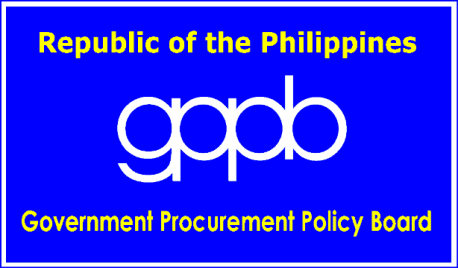 Notes on the Invitation to BidThe Invitation to Bid (IB) provides information that enables potential Bidders to decide whether to participate in the procurement at hand. The IB shall be posted in accordance with Section 21.2 of the 2016 revised IRR of RA No. 9184.Apart from the essential items listed in the Bidding Documents, the IB should also indicate the following:The date of availability of the Bidding Documents, which shall be from the time the IB is first advertised/posted until the deadline for the submission and receipt of bids; The place where the Bidding Documents may be acquired or the website where it may be downloaded;The deadline for the submission and receipt of bids; andAny important bid evaluation criteria.The IB should be incorporated into the Bidding Documents. The information contained in the IB must conform to the Bidding Documents and in particular to the relevant information in the Bid Data Sheet.Notes on the Instructions to Bidders This Section on the Instruction to Bidders (ITB) provides the information necessary for bidders to prepare responsive bids, in accordance with the requirements of the Procuring Entity.  It also provides information on bid submission, eligibility check, opening and evaluation of bids, post-qualification, and on the award of contract.Notes on the Bid Data Sheet (BDS)The Bid Data Sheet (BDS) consists of provisions that supplement, amend, or specify in detail, information, or requirements included in the ITB found in Section II, which are specific to each procurement.This Section is intended to assist the Procuring Entity in providing the specific information in relation to corresponding clauses in the ITB and has to be prepared for each specific procurement.The Procuring Entity should specify in the BDS information and requirements specific to the circumstances of the Procuring Entity, the processing of the procurement, and the bid evaluation criteria that will apply to the Bids.  In preparing the BDS, the following aspects should be checked:Information that specifies and complements provisions of the ITB must be incorporated.Amendments and/or supplements, if any, to provisions of the ITB as necessitated by the circumstances of the specific procurement, must also be incorporated.ITB Clause5.2For this purpose, contracts similar to the Project refer to contracts which have the same major categories of work, which shall be: General Building or Industrial Plant.7.1Not applicable10.3Not applicable10.4The key personnel must meet the required minimum years of experience set below:Key Personnel       General Experience      Relevant ExperienceProject ManagerProject EngineerMaterials EngineerConstruction Safety & Health OfficerForeman10.5The minimum major equipment requirements are the following:Equipment                         Capacity                     Number of UnitsHauling Truck           3 cu. Yds. Capacity                      1-unitPneumatic Breaker, hand held, w/ hose & attachment    1-unitCompressor (for pneumatic breaker), 51hp                   1-unit Plate Compactor (vibratory) 5hp                                    1-unitRebar Cutter                                                                   1-unitRebar Bender1-unit	   1-unitConcrete Mixer, 1 Bagger, gas fed engine	  1-unitConcrete Vibrator, gas fed engine, 	  1-unit3.5hp w/ 50’ hose and shaftTile Cutter	 1-unitElectric Welding Machine, 300 amp	 1-unitElectric Drill	 1-unitElectric Angular Grinder	 1-unitOxy/Acetylene Cutting Outfit	 1-unitService Vehicle, L300	 1-unitHack Saw	 1-unitStep Ladder	 1-unitRiveter	 1-unit[Insert Value Engineering clause if allowed.] 15.1The bid security shall be in the form of a Bid Securing Declaration or any of the following forms and amounts:The amount of not less than Ph 71,651,02, , (2%) of ABC if bid security is in cash, cashier’s/manager’s check, bank draft/guarantee or irrevocable letter of credit;The amount of not less than Ph 179,127.56, (5%) of ABC if bid security is in Surety Bond.19.2Not applicable20Required PCAB License : General Building – Small B21Additional contract documents relevant to the Project that may be required by existing laws and/or the Procuring Entity, such as construction schedule and S-curve, manpower schedule, construction methods, equipment utilization schedule, construction safety and health program approved by the DOLE, and other acceptable tools of project scheduling.Notes on the General Conditions of ContractThe General Conditions of Contract (GCC) in this Section, read in conjunction with the Special Conditions of Contract in Section V and other documents listed therein, should be a complete document expressing all the rights and obligations of the parties.Matters governing performance of the Contractor, payments under the contract, or matters affecting the risks, rights, and obligations of the parties under the contract are included in the GCC and Special Conditions of Contract.  Any complementary information, which may be needed, shall be introduced only through the Special Conditions of Contract. Notes on the Special Conditions of ContractSimilar to the BDS, the clauses in this Section are intended to assist the Procuring Entity in providing contract-specific information in relation to corresponding clauses in the GCC found in Section IV.The Special Conditions of Contract (SCC) complement the GCC, specifying contractual requirements linked to the special circumstances of the Procuring Entity, the Procuring Entity’s country, the sector, and the Works procured.  In preparing this Section, the following aspects should be checked:Information that complements provisions of the GCC must be incorporated.Amendments and/or supplements to provisions of the GCC as necessitated by the circumstances of the specific purchase, must also be incorporated.However, no special condition which defeats or negates the general intent and purpose of the provisions of the GCC should be incorporated herein.GCC Clause2Not applicable4.1Shall be discuss during the pre-construction conference. 6Not applicable7.2[In case of semi-permanent structures, such as buildings of types 1, 2, and 3 as classified under the National Building Code of the Philippines, concrete/asphalt roads, concrete river control, drainage, irrigation lined canals, river landing, deep wells, rock causeway, pedestrian overpass, and other similar semi-permanent structures:] Five (5) years.10Dayworks are applicable at the rate shown in the Contractor’s original Bid.11.1The Contractor shall submit the Program of Work to the Procuring Entity’s Representative within five (5) days of delivery of the Notice of Award.11.2Not applicable13The amount of the advance payment is Two Hundred Forty-four Thousand, Five Hundred Fifty-eight Pesos and 70/100 subject to the existing guidelines for the issuance of advance payment.14Materials and equipment delivered on the site but not completely put in place shall be included for payment. 15.1The date by which operating and maintenance manuals are required is before the commencement of the project.The date by which “as built” drawings are required is upon completion of the project.15.2Not applicableNotes on SpecificationsA set of precise and clear specifications is a prerequisite for Bidders to respond realistically and competitively to the requirements of the Procuring Entity without qualifying or conditioning their Bids.  In the context of international competitive bidding, the specifications must be drafted to permit the widest possible competition and, at the same time, present a clear statement of the required standards of workmanship, materials, and performance of the goods and services to be procured.  Only if this is done will the objectives of economy, efficiency, and fairness in procurement be realized, responsiveness of Bids be ensured, and the subsequent task of bid evaluation facilitated.  The specifications should require that all goods and materials to be incorporated in the Works be new, unused, of the most recent or current models, and incorporate all recent improvements in design and materials unless provided otherwise in the Contract.Samples of specifications from previous similar projects are useful in this respect.  The use of metric units is mandatory.  Most specifications are normally written specially by the Procuring Entity or its representative to suit the Works at hand.  There is no standard set of Specifications for universal application in all sectors in all regions, but there are established principles and practices, which are reflected in these PBDs.There are considerable advantages in standardizing General Specifications for repetitive Works in recognized public sectors, such as highways, ports, railways, urban housing, irrigation, and water supply, in the same country or region where similar conditions prevail. The General Specifications should cover all classes of workmanship, materials, and equipment commonly involved in construction, although not necessarily to be used in a particular Works Contract.  Deletions or addenda should then adapt the General Specifications to the particular Works.Care must be taken in drafting specifications to ensure that they are not restrictive.  In the specification of standards for goods, materials, and workmanship, recognized international standards should be used as much as possible.  Where other particular standards are used, whether national standards or other standards, the specifications should state that goods, materials, and workmanship that meet other authoritative standards, and which ensure substantially equal or higher quality than the standards mentioned, will also be acceptable.  The following clause may be inserted in the SCC.Sample Clause:  Equivalency of Standards and CodesWherever reference is made in the Contract to specific standards and codes to be met by the goods and materials to be furnished, and work performed or tested, the provisions of the latest current edition or revision of the relevant standards and codes in effect shall apply, unless otherwise expressly stated in the Contract.  Where such standards and codes are national, or relate to a particular country or region, other authoritative standards that ensure a substantially equal or higher quality than the standards and codes specified will be accepted subject to the Procuring Entity’s Representative’s prior review and written consent.  Differences between the standards specified and the proposed alternative standards shall be fully described in writing by the Contractor and submitted to the Procuring Entity’s Representative at least twenty-eight (28) days prior to the date when the Contractor desires the Procuring Entity’s Representative’s consent.  In the event the Procuring Entity’s Representative determines that such proposed deviations do not ensure substantially equal or higher quality, the Contractor shall comply with the standards specified in the documents.These notes are intended only as information for the Procuring Entity or the person drafting the Bidding Documents.  They should not be included in the final Bidding Documents.Notes on the Bill of QuantitiesObjectivesThe objectives of the Bill of Quantities are:to provide sufficient information on the quantities of Works to be performed to enable Bids to be prepared efficiently and accurately; andwhen a Contract has been entered into, to provide a priced Bill of Quantities for use in the periodic valuation of Works executed.In order to attain these objectives, Works should be itemized in the Bill of Quantities in sufficient detail to distinguish between the different classes of Works, or between Works of the same nature carried out in different locations or in other circumstances which may give rise to different considerations of cost.  Consistent with these requirements, the layout and content of the Bill of Quantities should be as simple and brief as possible.Daywork ScheduleA Daywork Schedule should be included only if the probability of unforeseen work, outside the items included in the Bill of Quantities, is high.  To facilitate checking by the Entity of the realism of rates quoted by the Bidders, the Daywork Schedule should normally comprise the following:A list of the various classes of labor, materials, and Constructional Plant for which basic daywork rates or prices are to be inserted by the Bidder, together with a statement of the conditions under which the Contractor will be paid for work executed on a daywork basis.Nominal quantities for each item of Daywork, to be priced by each Bidder at Daywork rates as Bid.  The rate to be entered by the Bidder against each basic Daywork item should include the Contractor’s profit, overheads, supervision, and other charges.Provisional Sums A general provision for physical contingencies (quantity overruns) may be made by including a provisional sum in the Summary Bill of Quantities.  Similarly, a contingency allowance for possible price increases should be provided as a provisional sum in the Summary Bill of Quantities.  The inclusion of such provisional sums often facilitates budgetary approval by avoiding the need to request periodic supplementary approvals as the future need arises.  Where such provisional sums or contingency allowances are used, the SCC should state the manner in which they will be used, and under whose authority (usually the Procuring Entity’s Representative’s).The estimated cost of specialized work to be carried out, or of special goods to be supplied, by other contractors should be indicated in the relevant part of the Bill of Quantities as a particular provisional sum with an appropriate brief description.  A separate procurement procedure is normally carried out by the Procuring Entity to select such specialized contractors.  To provide an element of competition among the Bidders in respect of any facilities, amenities, attendance, etc., to be provided by the successful Bidder as prime Contractor for the use and convenience of the specialist contractors, each related provisional sum should be followed by an item in the Bill of Quantities inviting the Bidder to quote a sum for such amenities, facilities, attendance, etc.Signature BoxA signature box shall be added at the bottom of each page of the Bill of Quantities where the authorized representative of the Bidder shall affix his signature.  Failure of the authorized representative to sign each and every page of the Bill of Quantities shall be a cause for rejection of his bid.These Notes for Preparing a Bill of Quantities are intended only as information for the Procuring Entity or the person drafting the Bidding Documents.  They should not be included in the final documents.ITEM / BILL No.(1)DESCRIPTION OF WORK(2)UNIT(3)QTY.(4)UNIT PRICEPhP(5)AMOUNT(PhP)(4) X (5)1.00Mobilization/Demobilizationl.s1.002.00Layout/Excavation/ Disposal Works2.01Remove/dispose, haul, segregate and stockpile reusable ICPB to designated areaSq.m36.172.02Break/Excavate/Haul/Dispose existing CTB, 150mm thickSq.m36.172.03Layout, Excavate, Backfill, Compact and dispose excess earthfill for column footingslot13.00Supply/deliver/install steel reinforcement for footing, columns and beamkgs2,406.524.00Supply / Place / Compact 3500 psi Concrete mix to footings, columns, beam, slab and curbCu.m45.825.00Supply and Place  paving blocks with 50mm thk leveling sand cushionSq.m180.006.00Roofing WorksLn.m100.007.00Supply / Fabricate / Install Steel Barricade for Walkway CanopyLn.m100.008.00Painting WorksSq.m620.769.00Electrical Workslot1.00Notes on the Checklist of Technical and Financial DocumentsThe prescribed documents in the checklist are mandatory to be submitted in the Bid, but shall be subject to the following:  GPPB Resolution No. 09-2020 on the efficient procurement measures during a State of Calamity or other similar issuances that shall allow the use of alternate documents in lieu of the mandated requirements; orany subsequent GPPB issuances adjusting the documentary requirements after the effectivity of the adoption of the PBDs.  The BAC shall be checking the submitted documents of each Bidder against this checklist to ascertain if they are all present, using a non-discretionary “pass/fail” criterion pursuant to Section 30 of the 2016 revised IRR of RA No. 9184.TECHNICAL COMPONENT ENVELOPETECHNICAL COMPONENT ENVELOPETECHNICAL COMPONENT ENVELOPEClass “A” DocumentsClass “A” DocumentsClass “A” DocumentsLegal DocumentsLegal DocumentsLegal DocumentsValid PhilGEPS Registration Certificate (Platinum Membership) (all pages);orValid PhilGEPS Registration Certificate (Platinum Membership) (all pages);orRegistration certificate from Securities and Exchange Commission (SEC), Department of Trade and Industry (DTI)  for sole proprietorship, or Cooperative Development Authority (CDA) for cooperatives or its equivalent document;andRegistration certificate from Securities and Exchange Commission (SEC), Department of Trade and Industry (DTI)  for sole proprietorship, or Cooperative Development Authority (CDA) for cooperatives or its equivalent document;andMayor’s or Business permit issued by the city or municipality where the principal place of business of the prospective bidder is located, or the equivalent document for Exclusive Economic Zones or Areas;andMayor’s or Business permit issued by the city or municipality where the principal place of business of the prospective bidder is located, or the equivalent document for Exclusive Economic Zones or Areas;andTax clearance per E.O. No. 398, s. 2005, as finally reviewed and approved by the Bureau of Internal Revenue (BIR).Tax clearance per E.O. No. 398, s. 2005, as finally reviewed and approved by the Bureau of Internal Revenue (BIR).Technical DocumentsTechnical DocumentsTechnical DocumentsStatement of the prospective bidder of all its ongoing government and private contracts, including contracts awarded but not yet started, if any, whether similar or not similar in nature and complexity to the contract to be bid; and Statement of the prospective bidder of all its ongoing government and private contracts, including contracts awarded but not yet started, if any, whether similar or not similar in nature and complexity to the contract to be bid; and Statement of the bidder’s Single Largest Completed Contract (SLCC) similar to the contract to be bid, except under conditions provided under the rules; andStatement of the bidder’s Single Largest Completed Contract (SLCC) similar to the contract to be bid, except under conditions provided under the rules; andPhilippine Contractors Accreditation Board (PCAB) License; or Special PCAB License in case of Joint Ventures; and registration for the type and cost of the contract to be bid; andPhilippine Contractors Accreditation Board (PCAB) License; or Special PCAB License in case of Joint Ventures; and registration for the type and cost of the contract to be bid; andOriginal copy of Bid Security. If in the form of a Surety Bond, submit also a certification issued by the Insurance Commission;orOriginal copy of Notarized Bid Securing Declaration; andOriginal copy of Bid Security. If in the form of a Surety Bond, submit also a certification issued by the Insurance Commission;orOriginal copy of Notarized Bid Securing Declaration; andProject Requirements, which shall include the following:Project Requirements, which shall include the following:Organizational chart for the contract to be bid; Organizational chart for the contract to be bid; List of contractor’s key personnel (e.g., Project Manager, Project Engineers, Materials Engineers, and Foremen), to be assigned to the contract to be bid, with their complete qualification and experience data;List of contractor’s key personnel (e.g., Project Manager, Project Engineers, Materials Engineers, and Foremen), to be assigned to the contract to be bid, with their complete qualification and experience data;List of contractor’s major equipment units, which are owned, leased, and/or under purchase agreements, supported by proof of ownership or certification of availability of equipment from the equipment lessor/vendor for the duration of the project, as the case may be; andList of contractor’s major equipment units, which are owned, leased, and/or under purchase agreements, supported by proof of ownership or certification of availability of equipment from the equipment lessor/vendor for the duration of the project, as the case may be; andOriginal duly signed Omnibus Sworn Statement (OSS);and if applicable, Original Notarized Secretary’s Certificate in case of a corporation, partnership, or cooperative; or Original Special Power of Attorney of all members of the joint venture giving full power and authority to its officer to sign the OSS and do acts to represent the Bidder.Original duly signed Omnibus Sworn Statement (OSS);and if applicable, Original Notarized Secretary’s Certificate in case of a corporation, partnership, or cooperative; or Original Special Power of Attorney of all members of the joint venture giving full power and authority to its officer to sign the OSS and do acts to represent the Bidder.Financial DocumentsFinancial DocumentsFinancial DocumentsThe prospective bidder’s audited financial statements, showing, among others, the prospective bidder’s total and current assets and liabilities, stamped “received” by the BIR or its duly accredited and authorized institutions, for the preceding calendar year which should not be earlier than two (2) years from the date of bid submission; andThe prospective bidder’s audited financial statements, showing, among others, the prospective bidder’s total and current assets and liabilities, stamped “received” by the BIR or its duly accredited and authorized institutions, for the preceding calendar year which should not be earlier than two (2) years from the date of bid submission; andThe prospective bidder’s computation of Net Financial Contracting Capacity (NFCC).The prospective bidder’s computation of Net Financial Contracting Capacity (NFCC).Class “B” DocumentsClass “B” DocumentsClass “B” DocumentsIf applicable, duly signed joint venture agreement (JVA) in accordance with RA No. 4566 and its IRR in case the joint venture is already in existence;or duly notarized statements from all the potential joint venture partners stating that they will enter into and abide by the provisions of the JVA in the instance that the bid is successful.If applicable, duly signed joint venture agreement (JVA) in accordance with RA No. 4566 and its IRR in case the joint venture is already in existence;or duly notarized statements from all the potential joint venture partners stating that they will enter into and abide by the provisions of the JVA in the instance that the bid is successful.FINANCIAL COMPONENT ENVELOPEFINANCIAL COMPONENT ENVELOPEFINANCIAL COMPONENT ENVELOPEOriginal of duly signed and accomplished Financial Bid Form; andOther documentary requirements under RA No. 9184Other documentary requirements under RA No. 9184Other documentary requirements under RA No. 9184Original of duly signed Bid Prices in the Bill of Quantities; andDuly accomplished Detailed Estimates Form, including a summary sheet indicating the unit prices of construction materials, labor rates, and equipment rentals used in coming up with the Bid; andCash Flow by Quarter.